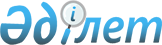 Об утверждении норм снабжения топографическими и специальными картами, каталогами координат геодезических пунктов и имуществом топографической службы Вооруженных Сил, других войск и воинских формирований Республики Казахстан
					
			Утративший силу
			
			
		
					Постановление Правительства Республики Казахстан от 21 декабря 2005 года № 1264. Утратило силу постановлением Правительства Республики Казахстан от 16 ноября 2018 года № 772
      Сноска. Утратило силу постановлением Правительства РК от 16.11.2018 № 772.

      Примечание РЦПИ!

      В соответствии с Законом РК от 29.09.2014 г. № 239-V ЗРК по вопросам разграничения полномочий между уровнями государственного управления см. приказ Председателя Комитета национальной безопасности Республики Казахстан от 3 июня 2015 года № 46.
      В соответствии со статьей 7 Закона Республики Казахстан от 7 января 2005 года "Об обороне и Вооруженных Силах Республики Казахстан" Правительство Республики Казахстан  ПОСТАНОВЛЯЕТ:
      1. Утвердить прилагаемые нормы снабжения топографическими и специальными картами, каталогами координат геодезических пунктов и имуществом топографической службы Вооруженных Сил, других войск и воинских формирований Республики Казахстан. 
      2. Настоящее постановление вводится в действие со дня подписания. 
      Примечание РЦПИ!

      В Нормы предусмотрены изменения постановлениями Правительства РК от 04.08.2010 № 800 (не подлежит опубликованию); от 08.10.2012 № 1261 дсп (не подлежит опубликованию). Нормы снабжения
топографическими и специальными картами, 
каталогами координат геодезических пунктов и имуществом
топографической службы Вооруженных Сил, 
других войск и воинских формирований Республики Казахстан
      Сноска. Нормы с изменениями, внесенными постановлениями Правительства РК от 18.11.2008 N 1068; от 26.03.2013 № 274; от 30.04.2013 № 417.
       1. Нормы снабжения 
      топографическими картами и каталогами координат 
      геодезических пунктов 
      (продолжение таблицы) 
      2. Нормы снабжения 
      воинских частей топографическими картами 
      и каталогами координат геодезических пунктов 
      (продолжение таблицы) 
      3. Нормы снабжения 
      военно-учебных заведений топографическими картами 
      и каталогами координат геодезических пунктов 
      (продолжение таблицы) 
      4. Нормы снабжения частей 
      Министерства по чрезвычайным ситуациям 
      Республики Казахстан топографическими картами 
      и каталогами координат геодезических пунктов 
      Сноска. Раздел 4 с изменениями, внесенными постановлением Правительства РК от 18.11.2008 N 1068 . 


      (продолжение таблицы) 
      5. Нормы снабжения 
      Пограничной службы КНБ РК топографическими 
      картами и каталогами координат геодезических пунктов 
      (продолжение таблицы) 
      6. Нормы снабжения
      Министерства внутренних дел Республики Казахстан
      топографическими картами и каталогами координат
      геодезических пунктов
      7. Нормы снабжения командования 
      Республиканской гвардией топографическими картами 
      и каталогами координат геодезических пунктов 
      (продолжение таблицы) 
      Примечания: 
      1. Планы городов, топографические и специальные карты, не указанные в настоящих Нормах, выдаются по решению довольствующего органа военно-топографической службы, исходя из фактической потребности. 
      2. При отсутствии карт крупного масштаба разрешается производить их замену картами более мелкого масштаба в пределах установленных норм. Замена карт мелких масштабов на карты более крупного масштаба, как правило, не разрешается. 
      3. Департаменты, отделы, органы управления, где не указано положенное количество экземпляров одного номенклатурного листа, топографическими и специальными картами обеспечиваются органами военно-топографической службы исходя из фактической потребности и наличия их на складах. 
      4. В общее количество карт масштабов 1:500000-1:2500000 включены карты основного издания и бланкового издания с сеткой ПВО. 
      5. Нормы определяют количество экземпляров карт одного номенклатурного листа указанных масштабов, положенное соединению и части, органам управления для выполнения боевой, служебно-боевой (учебной) задач; в авиации на 8-10 боевых (учебных) вылетов.  
      6. Министерство внутренних дел Республики Казахстан, Комитет внутренних войск Министерства внутренних дел Республики Казахстан снабжаются топографическими картами по действительной потребности. 
      7. Министерство по чрезвычайным ситуациям Республики Казахстан снабжается топографическими картами по действительной необходимости. 
      8 Командование Республиканской гвардией снабжается топографическими картами по действительной потребности. 
      9. Пограничная служба Комитета национальной безопасности Республики Казахстан снабжается топографическими картами по действительной необходимости. 
      10. Доведение до установленных норм снабжения будет производиться поэтапно, в пределах выделяемых на эти цели средств из республиканского бюджета на соответствующий год. 
      Нормы снабжения 
      Вооруженных Сил Республики Казахстан 
      имуществом топографической службы 
      (продолжение таблицы) 
      Примечание: Передвижное хранилище топографических карт ПХК-7 
                  Передвижная цифровая топографическая система ПЦТС 
                  Автомобиль штабной топографический АШТ 
      Тахеометр  ТС-405 
                  Прибор статических и кинематических измерений 
      GPS System 500 
      Нормы снабжения 
      Республиканской гвардии имуществом 
      топографической службы 
      (продолжение таблицы) 
      Примечание: Передвижное хранилище топографических карт ПХК-7 
                  Передвижная цифровая топографическая система ПЦТС 
                  Автомобиль штабной топографический АШТ 
      Тахеометр ТС-405 
                  Прибор статических и кинематических измерений 
      GPS System 500 
					© 2012. РГП на ПХВ «Институт законодательства и правовой информации Республики Казахстан» Министерства юстиции Республики Казахстан
				
      Премьер-Министр
Республики Казахстан
Утверждены
постановлением Правительства
Республики Казахстан
от 21 декабря 2005 года N 1264
NN 
п/п 
  Наименование 
Масштаб карт и положенное количество 
экземпляров одного номенклатурного листа 
Масштаб карт и положенное количество 
экземпляров одного номенклатурного листа 
Масштаб карт и положенное количество 
экземпляров одного номенклатурного листа 
Масштаб карт и положенное количество 
экземпляров одного номенклатурного листа 
Масштаб карт и положенное количество 
экземпляров одного номенклатурного листа 
NN 
п/п 
  Наименование 
1: 
50000 
1: 
100000 
1: 
200000 
1: 
500000 
1: 
1000000 
1 
2 
3 
4 
5 
6 
7 
 1 
В Министерстве обороны РК: 
департамент 
- 
5 
5 
2 
2 
главное управление 
5 
20 
30 
10 
10 
управление 
- 
- 
- 
- 
1 
отдел 
- 
- 
- 
- 
- 
 2 
В Генеральном штабе
Вооруженных Сил
Республики
Казахстан:
департамент 
30 
200 
250 
50 
30 
управление 
2 
6 
6 
2 
отдел 
- 
- 
2 
2 
1 
 3 
В главных 
управлениях ВС РК: 
управление 
20 
 150   
200 
50 
30 
главное управление 
13 
 60 
80 
30 
20 
служба 
1 
2 
2 
- 
- 
NN 
п/п 
  Наименование 
Масштаб карт и положенное количество 
экземпляров одного номенклатурного листа 
Масштаб карт и положенное количество 
экземпляров одного номенклатурного листа 
Масштаб карт и положенное количество 
экземпляров одного номенклатурного листа 
NN 
п/п 
  Наименование 
1: 
2000000 
1: 
4000000 
Каталоги 
координат 
1 
2 
8 
9 
10 
 1 
В Министерстве обороны РК: 
департамент 
- 
- 
- 
главное управление 
- 
- 
1 
управление 
1 
- 
- 
отдел 
1 
- 
- 
 2 
В Комитете 
начальников 
штабов МО РК: 
департамент 
30 
20 
1 
управление 
2 
- 
- 
отдел 
1 
- 
- 
 3 
В главных 
управлениях ВС РК: 
управление 
30 
20   
5 
главное управление 
- 
- 
- 
служба 
- 
- 
- 
NN 
п/п 
Наименование 
соединений и частей, 
органов управления 
Масштаб карт и положенное количество экземпляров одного номенклатурного листа 
Масштаб карт и положенное количество экземпляров одного номенклатурного листа 
Масштаб карт и положенное количество экземпляров одного номенклатурного листа 
Масштаб карт и положенное количество экземпляров одного номенклатурного листа 
Масштаб карт и положенное количество экземпляров одного номенклатурного листа 
NN 
п/п 
Наименование 
соединений и частей, 
органов управления 
1: 
50000 
1: 
100000 
1: 
200000 
1: 
500000 
1: 
1000000 
1 
2 
3 
4 
5 
6 
7 
 1 
Управление 
 23 
150 
300 
80 
60 
 2 
Дивизия 
640 
800 
850 
100 
25 
 3 
Бригада 
100 
300 
250 
200 
25 
 4 
Штаб полка 
2 
20 
15 
2 
1 
 5 
Полк 
50 
100 
80 
7 
1 
 6 
Штаб отдельного 
батальона 
5 
15 
15 
3 
1 
 7 
Отдельный батальон 
40 
5 
 5 
2 
2 
 8 
Штаб группы 
зенитных ракетных 
дивизионов 
5 
5 
 3 
5 
5 
 9 
Группы зенитных 
ракетных дивизионов 
50 
70 
40 
 20 
15 
10 
База 
15 
60 
60 
200 
200 
11 
Отряд 
- 
5 
5 
2 
2 
12 
Отдельная рота 
3 
3 
1 
1 
- 
13 
Отдел 
- 
3 
3 
2 
2 
14 
Инспекция 
- 
- 
- 
1 
1 
15 
Служба 
- 
- 
- 
1 
1 
16 
Госпиталь 
20 
50 
50 
20 
10 
17 
Станция 
1 
2 
2 
1 
1 
18 
Поликлиника 
- 
- 
- 
- 
- 
19 
Военный лазарет 
5 
15 
15 
2 
- 
20 
Центральная военно- 
врачебная комиссия 
- 
- 
- 
- 
- 
21 
Центральная 
лаборатория 
судебных экспертиз 
- 
- 
- 
- 
- 
22 
Санитарный эпидемио- 
логический центр 
1 
1 
1 
1 
1 
23 
Общевойсковой 
полигон 
1 
- 
1 
1 
- 
24 
Командный пункт 
- 
1 
1 
1 
1 
25 
Центр 
  - 
  1 
  1 
  2 
  2 
26 
Авиационная комендатура 
  1 
  - 
  - 
  - 
  2 
27 
Пункт наведения 
авиации 
  - 
  - 
  - 
  - 
  2 
28 
Узел связи 
  1 
  1 
  1 
  1 
  1 
29 
Склад 
  1 
  1 
  1 
  - 
  - 
30 
Отделение 
  - 
  1 
  1 
  - 
  - 
NN 
п/п 
Наименование 
соединений и частей, 
органов управления 
Масштаб карт и положенное количество 
экземпляров одного номенклатурного листа 
Масштаб карт и положенное количество 
экземпляров одного номенклатурного листа 
Масштаб карт и положенное количество 
экземпляров одного номенклатурного листа 
NN 
п/п 
Наименование 
соединений и частей, 
органов управления 
1:2000000 
1:4000000 
Каталоги 
координат 
1 
2 
8 
9 
10 
 1 
Управление 
40 
5  
2 
 2 
Дивизия 
5 
- 
13 
 3 
Бригада 
5 
- 
3 
 4 
Штаб полка 
- 
- 
- 
 5 
Полк 
- 
- 
- 
 6 
Штаб отдельного 
батальона 
- 
- 
- 
 7 
Отдельный батальон 
2 
1 
1 
 8 
Штаб группы 
зенитных ракетных 
дивизионов 
2 
- 
1 
 9 
Группы зенитных 
ракетных дивизионов 
5 
- 
1 
10 
База 
100 
50 
1 
11 
Отряд 
1 
- 
- 
12 
Отдельная рота 
- 
- 
- 
13 
Отдел 
1 
- 
- 
14 
Инспекция 
- 
- 
- 
15 
Служба 
- 
- 
- 
16 
Госпиталь 
- 
- 
- 
17 
Станция 
1 
- 
- 
18 
Поликлиника 
1 
- 
- 
19 
Военный лазарет 
- 
- 
- 
20 
Центральная военно- 
врачебная комиссия 
1 
- 
- 
21 
Центральная 
лаборатория 
судебных экспертиз 
1 
- 
- 
22 
Санитарный эпидемио- 
логический центр 
1 
- 
- 
23 
Общевойсковой 
полигон 
- 
- 
- 
24 
Командный пункт 
1 
- 
1 
25 
Центр 
2 
2 
2 
26 
Авиационная комендатура 
2 
- 
- 
27 
Пункт наведения 
авиации 
2 
- 
1 
28 
Узел связи 
-  
- 
- 
29 
Склад 
1 
- 
- 
30 
Отделение 
- 
- 
- 
NN 
п/п 
  Наименование 
 военно-учебных 
заведений и курсов 
 Масштаб карт и общее количество   экземпляров, положенное на год 
 Масштаб карт и общее количество   экземпляров, положенное на год 
 Масштаб карт и общее количество   экземпляров, положенное на год 
 Масштаб карт и общее количество   экземпляров, положенное на год 
 Масштаб карт и общее количество   экземпляров, положенное на год 
NN 
п/п 
  Наименование 
 военно-учебных 
заведений и курсов 
на одного слушателя (курсанта 
преподавателя 
на одного слушателя (курсанта 
преподавателя 
на одного слушателя (курсанта 
преподавателя 
на одного слушателя (курсанта 
преподавателя 
на одного слушателя (курсанта 
преподавателя 
NN 
п/п 
  Наименование 
 военно-учебных 
заведений и курсов 
1: 
50000 
1: 
100000 
1: 
200000 
1: 
500000 
1: 
1000000 
1 
2 
3 
4 
5 
6 
7 
 1 
Университет обороны 
45 
55 
20 
10 
5 
 2 
Военные институты: 
сухопутных войск 
30 
20 
10 
10 
5 
сил воздушной обороны 
6 
4 
10 
120 
150 
радиоэлектроники 
и связи 
10 
15 
5 
5 
2 
морской 
20 
20 
10 
120 
150 
 3 
Кадетский корпус  
2 
1 
1 
1 
- 
 4 
Военный колледж 
спорта 
2 
1 
1 
1 
- 
 5 
Республиканская 
школа "Жас улан" 
2 
1 
1 
1 
- 
NN 
п/п 
  Наименование 
 военно-учебных 
заведений и курсов 
Масштаб карт и общее количество   экземпляров, положенное на год 
Масштаб карт и общее количество   экземпляров, положенное на год 
Масштаб карт и общее количество   экземпляров, положенное на год 
NN 
п/п 
  Наименование 
 военно-учебных 
заведений и курсов 
на учебное заведение 
на учебное заведение 
на учебное заведение 
NN 
п/п 
  Наименование 
 военно-учебных 
заведений и курсов 
1: 
2000000 
1: 
4000000 
Каталоги 
координат 
1 
2 
8 
9 
10 
 1 
Университет обороны 
50 
- 
- 
 2 
Военные институты: 
сухопутных войск 
50 
- 
1 
сил воздушной обороны 
1000 
- 
- 
радиоэлектроники 
и связи 
- 
- 
- 
морской 
500 
- 
- 
 3 
Кадетский корпус  
- 
- 
- 
 4 
Военный колледж 
спорта 
- 
- 
- 
 5 
Республиканская 
школа "Жас улан" 
- 
- 
- 
 NN 
п/п 
Наименование        соединений и   частей, органов управления и должностей военнослужащих 
Масштаб карт и положенное количество экземпляров одного номенклатурного листа 
Масштаб карт и положенное количество экземпляров одного номенклатурного листа 
Масштаб карт и положенное количество экземпляров одного номенклатурного листа 
Масштаб карт и положенное количество экземпляров одного номенклатурного листа 
Масштаб карт и положенное количество экземпляров одного номенклатурного листа 
 NN 
п/п 
Наименование        соединений и   частей, органов управления и должностей военнослужащих 
1: 
50000 
1: 
100000 
1: 
200000 
1: 
500000 
1: 
1000000 
1 
2 
3 
4 
5 
6 
7 
 1 
Министерство по чрезвычайным ситуациям РК 
 2 
Комитеты, департаменты МЧС РК 
40 
50 
10 
15 
15 
 3 
Районный (городской) отдел по чрезвычайным ситуациям 
40 
50 
10 
15 
15 
 4 
Полк (всех наименований) 
160 
250 
20 
5 
- 
 5 
Батальон (всех наименований) 
40 
80 
10 
2 
- 
 6 
Подразделение государственной 
противопожарной службы 
- 
7 
1 
- 
- 
 7 
Республиканские курсы повышения квалификации 
20 
10 
10 
5 
- 
 8 
Институт 
30 
20 
10 
10 
5 
NN 
п/п 
Наименование        соединений и   частей, органов управления и должностей военнослужащих 
Масштаб карт и положенное количество экземпляров одного номенклатурного листа 
Масштаб карт и положенное количество экземпляров одного номенклатурного листа 
Масштаб карт и положенное количество экземпляров одного номенклатурного листа 
NN 
п/п 
Наименование        соединений и   частей, органов управления и должностей военнослужащих 
1: 
2000000 
1: 
4000000 
Каталоги 
координат 
1 
2 
8 
9 
10 
 1 
Министерство по чрезвычайным ситуациям РК 
 2 
Комитеты, департаменты МЧС РК 
- 
- 
- 
 3 
Районный (городской) отдел по чрезвычайным ситуациям 
- 
- 
- 
 4 
Полк (всех наименований) 
- 
- 
- 
 5 
Батальон (всех наименований) 
- 
- 
- 
 6 
Подразделение государственной 
противопожарной службы 
- 
- 
- 
 7 
Республиканские курсы повышения квалификации 
- 
- 
- 
 8 
Институт 
- 
- 
- 
NN 
п/п 
Наименование        соединений и   частей, органов управления 
Масштаб карт и положенное количество экземпляров одного номенклатурного листа 
Масштаб карт и положенное количество экземпляров одного номенклатурного листа 
Масштаб карт и положенное количество экземпляров одного номенклатурного листа 
Масштаб карт и положенное количество экземпляров одного номенклатурного листа 
Масштаб карт и положенное количество экземпляров одного номенклатурного листа 
NN 
п/п 
Наименование        соединений и   частей, органов управления 
1: 
50000 
1: 
100000 
1: 
200000 
1: 
500000 
1: 
1000000 
1 
2 
3 
4 
5 
6 
7 
 1 
Пограничная служба КНБ РК 
 2 
Региональное управление ПС КНБ РК 
 3 
Управление пограничным отрядом 
250 
150 
30 
15 
3 
 4 
Авиационная база 
10 
50 
50 
100 
150 
 5 
Отдельная 
авиационная эскадрилья 
5 
10 
30 
30 
20 
 6 
Отдельный контрольно- 
пропускной пункт 
2 
2 
2 
1 
- 
 7 
Мотоманевренная группа 
50 
15 
15 
- 
- 
 8 
Пограничная комендатура 
50 
15 
5 
- 
- 
 9 
Пограничная застава 
10 
5 
5 
- 
- 
10 
Военный институт КНБ 
80 
70 
50 
15 
2 
11 
Части материально- 
технического обеспечения 
50 
80 
50 
10 
5 
12 
Военный госпиталь 
2 
3 
5 
1 
- 
13 
Отдельный санитарно- 
эпидемиологический отряд 
- 
15 
10 
2 
- 
14 
Морская пограничная дивизия 
100 
250 
70 
25 
3 
NN 
п/п 
Наименование        соединений и   частей, органов управления 
Масштаб карт и положенное количество экземпляров одного номенклатурного листа 
Масштаб карт и положенное количество экземпляров одного номенклатурного листа 
Масштаб карт и положенное количество экземпляров одного номенклатурного листа 
NN 
п/п 
Наименование        соединений и   частей, органов управления 
1: 
2000000 
1: 
4000000 
Каталоги 
координат 
1 
2 
8 
9 
10 
 1 
Пограничная служба КНБ РК 
 2 
Региональное управление ПС КНБ РК 
 3 
Управление пограничным отрядом 
- 
- 
1 
 4 
Авиационная база 
150 
- 
1 
 5 
Отдельная авиационная эскадрилья 
70 
- 
1 
 6 
Отдельный контрольно- 
пропускной пункт 
- 
- 
- 
 7 
Мотоманевренная группа 
- 
- 
- 
 8 
Пограничная комендатура 
- 
- 
- 
 9 
Пограничная застава 
- 
- 
- 
10 
Военный институт КНБ 
5 
- 
- 
11 
Части материально- 
технического обеспечения 
- 
- 
- 
12 
Военный госпиталь 
- 
- 
- 
13 
Отдельный санитарно- 
эпидемиологический отряд 
- 
- 
- 
14 
Морская пограничная дивизия 
- 
- 
3 
№
п/п
Наименование
Региональных
командований,
соединений и частей,
органов управления и
должностей
военнослужащих
Масштаб карт и положенное количество экземпляров
одного номенклатурного листа
Масштаб карт и положенное количество экземпляров
одного номенклатурного листа
Масштаб карт и положенное количество экземпляров
одного номенклатурного листа
Масштаб карт и положенное количество экземпляров
одного номенклатурного листа
Масштаб карт и положенное количество экземпляров
одного номенклатурного листа
Масштаб карт и положенное количество экземпляров
одного номенклатурного листа
Масштаб карт и положенное количество экземпляров
одного номенклатурного листа
Масштаб карт и положенное количество экземпляров
одного номенклатурного листа
№
п/п
Наименование
Региональных
командований,
соединений и частей,
органов управления и
должностей
военнослужащих
1:
50000
1:
100000
1:
200000
1:
500000
1:
1000000
1:
2000000
1:
4000000
Каталоги
координат
1
2
3
4
5
6
7
8
9
10
1
Министерство
внутренних дел
Республики Казахстан,
Главное командование
Внутренних войск -
Комитет внутренних
войск Министерства
внутренних дел
Республики Казахстан
2
Комитет, департамент,
самостоятельные
отделы Министерства
внутренних дел
Республики Казахстан
50
50
85
75
10
-
-
-
3
Главное командование
Внутренних войск -
Комитет внутренних
войск Министерства
внутренних дел
Республики Казахстан
40
40
80
70
10
-
-
-
4
Региональное
командование
25
25
10
5
-
-
-
-
5
Бригада
75
15
8
8
-
-
-
-
6
Полк
50
10
5
5
-
-
-
-
7
Отдельный батальон
25
5
3
2
-
-
-
-
8
Подразделения
(всех назначений)
40
30
10
5
-
-
-
-
9
Учебные заведения:
академия
45
55
20
10
5
50
-
-
институт
30
20
10
10
5
50
-
-
колледж
2
1
1
-
-
-
-
-
училище
2
1
1
-
-
-
-
-
NN 
п/п   
Наименование соединений и частей, органов управления и должностей военнослужащих 
Масштаб карт и положенное количество экземпляров одного номенклатурного листа 
Масштаб карт и положенное количество экземпляров одного номенклатурного листа 
Масштаб карт и положенное количество экземпляров одного номенклатурного листа 
Масштаб карт и положенное количество экземпляров одного номенклатурного листа 
Масштаб карт и положенное количество экземпляров одного номенклатурного листа 
NN 
п/п   
Наименование соединений и частей, органов управления и должностей военнослужащих 
1: 
50000 
1: 
100000 
1: 
200000 
1: 
500000 
1: 
1000000 
1 
2 
3 
4 
5 
6 
7 
 1 
Командование Республиканской гвардией 
 2 
Департамент, управление, отдел 
40 
40 
15 
10 
1 
 3 
Бригада (полк) 
160 
250 
24 
5 
- 
 4 
Отдельный батальон 
80 
40 
10 
2 
- 
 5 
Сводные отряды 
(всех 
наименований) 
80 
40 
10 
- 
- 
NN 
п/п   
Наименование соединений и частей, органов управления и должностей военнослужащих 
Масштаб карт и положенное количество экземпляров одного номенклатурного листа 
Масштаб карт и положенное количество экземпляров одного номенклатурного листа 
Масштаб карт и положенное количество экземпляров одного номенклатурного листа 
NN 
п/п   
Наименование соединений и частей, органов управления и должностей военнослужащих 
1: 
2000000 
1: 
4000000 
Каталоги 
координат 
1 
2 
8 
9 
10 
 1 
Командование Республиканской гвардией 
 2 
Департамент, управление, отдел 
- 
- 
- 
 3 
Бригада (полк) 
- 
- 
- 
 4 
Отдельный батальон 
- 
- 
- 
 5 
Сводные 
отряды (всех наименований) 
- 
- 
- 
NN 
п/п 
Наименование соединений, и частей, органов управления 
  Наименование имущества, единица 
 измерения, количество и срок эксплуатации 
  Наименование имущества, единица 
 измерения, количество и срок эксплуатации 
  Наименование имущества, единица 
 измерения, количество и срок эксплуатации 
  Наименование имущества, единица 
 измерения, количество и срок эксплуатации 
  Наименование имущества, единица 
 измерения, количество и срок эксплуатации 
  Наименование имущества, единица 
 измерения, количество и срок эксплуатации 
NN 
п/п 
Наименование соединений, и частей, органов управления 
ПХК-7, 
(комп- 
лект), 
15 лет 
ПЦТС, 
(комп- 
лект), 
15 лет 
Стан- 
ция 
GPS, 
(комп- 
лект), 
10 лет 
ТС-405, 
(комп- 
лект), 
10 лет 
Теодо- 
лит, 
(комп- 
лект), 
15 лет 
Ниве- 
лиры, 
(штук), 
15 лет 
 1 
2 
 3 
4 
5 
6 
7 
8 
1. Департа- 
мент опера- 
тивного планирования КНШ МО РК 
 1 
Топографи- 
ческая база 
2 
2 
6 
 6 
6 
6 
 2 
Топографи- 
ческий склад 
- 
- 
- 
- 
- 
- 
2. Региональ- 
ное командо- 
вание 
 1 
Склад топо- 
графических карт при управлении регионального командования 
- 
- 
- 
- 
- 
- 
 2 
Отделение хранения топографи- 
ческих карт при 
управлении регионального командования 
 1  
- 
- 
- 
- 
- 
 3 
Зенитно- 
артил- 
лерийские 
подразделения(батарея 
управления артил- 
лерийской 
разведки) 
- 
- 
2 
2 
2 
2 
3. Силы воздушной обороны 
1 
Бригада (всех 
наименований) 
- 
- 
2 
1 
1 
1 
2 
Полк (всех наименований) 
- 
- 
2 
1 
1 
1 
4. Управление 
Командующего 
Ракетными войсками и 
артиллерией 
 1 
Бригады (всех 
наименований) 
- 
2 
6 
2 
2 
2 
батарея управления 
артил- 
лерийской разведки 
(топографи- 
ческий взвод) 
топографи- 
ческие склады 
- 
- 
- 
- 
- 
- 
5. Управ- 
ление 
Командующего 
Аэромобиль- 
ными войсками 
отдельная штабная рота 
   - 
  - 
  - 
   - 
   - 
   - 
бригада 
   - 
  - 
  -  
   - 
   - 
   - 
миро- 
творческий батальон 
   - 
  -     
  - 
   - 
   - 
   - 
NN 
п/п 
Наименование соединений, и частей, органов управления 
  Наименование имущества, единица 
 измерения, количество и срок эксплуатации 
  Наименование имущества, единица 
 измерения, количество и срок эксплуатации 
  Наименование имущества, единица 
 измерения, количество и срок эксплуатации 
  Наименование имущества, единица 
 измерения, количество и срок эксплуатации 
  Наименование имущества, единица 
 измерения, количество и срок эксплуатации 
  Наименование имущества, единица 
 измерения, количество и срок эксплуатации 
NN 
п/п 
Наименование соединений, и частей, органов управления 
Кон- 
тей- 
нера, 
(штук), 
15 лет 
Палат- 
ки, 
(штук), 
10 лет 
Стел- 
лажи, 
(штук), 
15 лет 
АШТ, 
(комп- 
лект), 
15 лет 
Топо- 
при- 
вяз- 
чик, 
(комп- 
лект), 
15 лет 
GPS 
Sys- 
tem 
500, 
комп- 
лект), 
10 лет 
 1 
      2 
   9 
  10 
   11 
  12 
  13 
  14 
1. Департа- 
мент опера- 
тивного планирования КНШ МО РК 
 1 
Топографи- 
ческая база 
2000 
14 
70 
6 
- 
5 
 2 
Топографи- 
ческий склад 
1000 
- 
30 
- 
- 
- 
2. Региональ- 
ное командо- 
вание 
 1 
Склад топо- 
графических карт при управлении регионального командования 
- 
1 
5 
- 
- 
- 
 2 
Отделение хранения топографи- 
ческих карт при 
управлении регионального командования 
100 
6 
15 
1 
- 
- 
 3 
Зенитно- 
артил- 
лерийские 
подразделения(батарея 
управления артил- 
лерийской 
разведки) 
- 
- 
- 
- 
- 
2 
3. Силы воздушной обороны 
1 
Бригада (всех наименований) 
- 
- 
- 
2 
2 
3 
2 
Полк (всех наименований) 
1 
1 
1 
2 
2 
2 
4.Управление Командующего 
Ракетными войсками и 
артиллерией 
 1 
Бригады (всех наименований) 
- 
- 
- 
- 
1 
1 
батарея управления 
артил- 
лерийской разведки 
(топографи- 
ческий взвод) 
топографи- 
ческие склады 
- 
- 
- 
1 
- 
- 
5. Управ- 
ление 
Командующего 
Аэромобиль- 
ными войсками 
отдельная штабная рота 
- 
- 
- 
- 
- 
2 
бригада 
- 
- 
- 
- 
- 
5 
миро- 
творческий батальон 
- 
- 
- 
- 
- 
3 
NN 
п/п 
Наименование соединений, и частей, органов управления 
  Наименование имущества, единица 
 измерения, количество и срок эксплуатации 
  Наименование имущества, единица 
 измерения, количество и срок эксплуатации 
  Наименование имущества, единица 
 измерения, количество и срок эксплуатации 
  Наименование имущества, единица 
 измерения, количество и срок эксплуатации 
  Наименование имущества, единица 
 измерения, количество и срок эксплуатации 
  Наименование имущества, единица 
 измерения, количество и срок эксплуатации 
NN 
п/п 
Наименование соединений, и частей, органов управления 
ПХК-7, 
(комп- 
лект), 
15 лет 
ПЦТС, 
(комп- 
лект), 
15 лет 
Стан- 
ция 
GPS, 
(комп- 
лект), 
10 лет 
ТС-405, 
(комп- 
лект), 
10 лет 
Теодо- 
лит, 
(комп- 
лект), 
15 лет 
Ниве- 
лиры, 
(штук), 
15 лет 
 1 
      2 
3 
4 
5 
6 
7 
8 
 1 
Командование 
Республи- 
канской 
гвардией 
- 
- 
3 
- 
- 
- 
 2 
Бригада 
(полк) 
- 
- 
5 
- 
- 
- 
 N 
п/п 
Наименование соединений, и частей, органов управления 
  Наименование имущества, единица 
 измерения, количество и срок эксплуатации 
  Наименование имущества, единица 
 измерения, количество и срок эксплуатации 
  Наименование имущества, единица 
 измерения, количество и срок эксплуатации 
  Наименование имущества, единица 
 измерения, количество и срок эксплуатации 
  Наименование имущества, единица 
 измерения, количество и срок эксплуатации 
  Наименование имущества, единица 
 измерения, количество и срок эксплуатации 
 N 
п/п 
Наименование соединений, и частей, органов управления 
Контей- 
нера, 
(штук), 
15 лет 
Палат- 
ки, 
(штук), 
10 лет 
Стел- 
лажи, 
(штук), 
15 лет 
АШТ, 
(комп- 
лект), 
15 лет 
Топо- 
при- 
вяз- 
чик, 
(комп- 
лект), 
15 лет 
GPS 
Sys- 
tem 
500, 
комп- 
лект), 
10 лет 
1 
      2 
   9 
  10 
   11 
  12 
  13 
  14 
 1 
Командование 
Республи- 
канской 
гвардией 
- 
- 
- 
- 
- 
- 
 2 
Бригада 
(полк) 
- 
- 
- 
- 
- 
- 